																				            二零一八年二月十五日親愛的父母們，      身為一名學校行政人員，我自一九九九年的科倫拜校園事件開始, 經歷了無數件校園悲劇。本週另一起槍擊事件的細節發展，使我再次感到恐懼，而這一次的悲劇就發生在佛羅里達州帕克蘭德。毫無意義的慘劇特別令人感到不安，因為我們的社會似乎已經對這些類型的悲劇事件感到麻木。意識到我們校區的父母和子女或許對學區規章秩序和現有資源持有疑慮和疑問，在此我分享一些我的想法。     首先，這一點對你們很重要，要知道我們所有的建築物在教學日都是被鎖上的，並且所有訪客必須經由工作人員准許方能進入。 此外，賓州莊園學區為了使我們的學校成為兒童學習的安全場所，而定期審查和修正保安程序。 我們所有的學校建築物都備有與學生和工作人員一起實踐和審查的保全方針和安規程序。然而必須明說的是，沒有任何一種方案能夠做出對安全有絕對性的保證，但我們會繼續改善安規程序，實施緊急應對措施，並自這次佛羅里達州帕克蘭的悲劇事件中汲取經驗。     賓州莊園學區近年來參與了許多聯邦、州和地方區域的撥款項目和其他活動，以提高我們為學生和員工提供安全環境的能力。最近，此學區更採用了專門從事安全工作的州和國家組織推薦的學校疏散程序。學區還接受來自當地教育中級第十三單位的安全及保全官員--約翰.貝克 < John Baker> 先生的諮詢服務。同時，我們的許多學校輔導員們和建築物行政管理員們, 已接受來自風險危機管理學院所長、國家危機專家雪莉.洛夫雷 < Cheri Lovre> 的專業培訓。她曾與發生過類似悲劇的學校和社區合作，並提供了與兒童談論學校槍擊案的絕佳指導方針。我們已將這些指導方針與其他資源一起發佈在我們的學區網站http://www.pennmanor.net 上。我相信您會發現這些資源是有幫助的。     此外，如果您的孩子感受到心煩意亂或有疑問，請鼓勵他/她與他/她的老師或學校顧問談話。我們學校的輔導員、社工和心理學家都會提供幫助。此外，此事件提醒我們所有人都要保持警惕，在我們社區附近和學校建築物內外發生的任何可疑活動，應立即向當地執法機構報告。     身為一位教育者以及一位賓州莊園在校學生和兩位賓州莊園畢業生的父親，本次事件提醒我在這個社區中我們學校所辦演的重要工作角色。我們將繼續努力不懈地工作，來幫助我們的孩子應對這場悲劇。 如果您有任何問題，請隨時與我聯繫。							真摯的,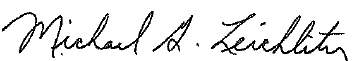 麥克 G. 萊希里特 教育博士			學區總監